Tarea # 4                        Grupo 83ADescribe los siguientes conceptos:Escribe los pasos para crear un algoritmo de solucionar la siguiente operación. Res=45+8+99*16¿Menciona los tipos de sistema que hay?¿Escribe que es un sistema de inventarios y sus características?Dibuja con la aplicación Paint una tarjeta madre con sus características.Ejemplo: 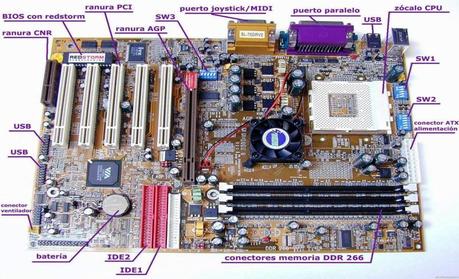 